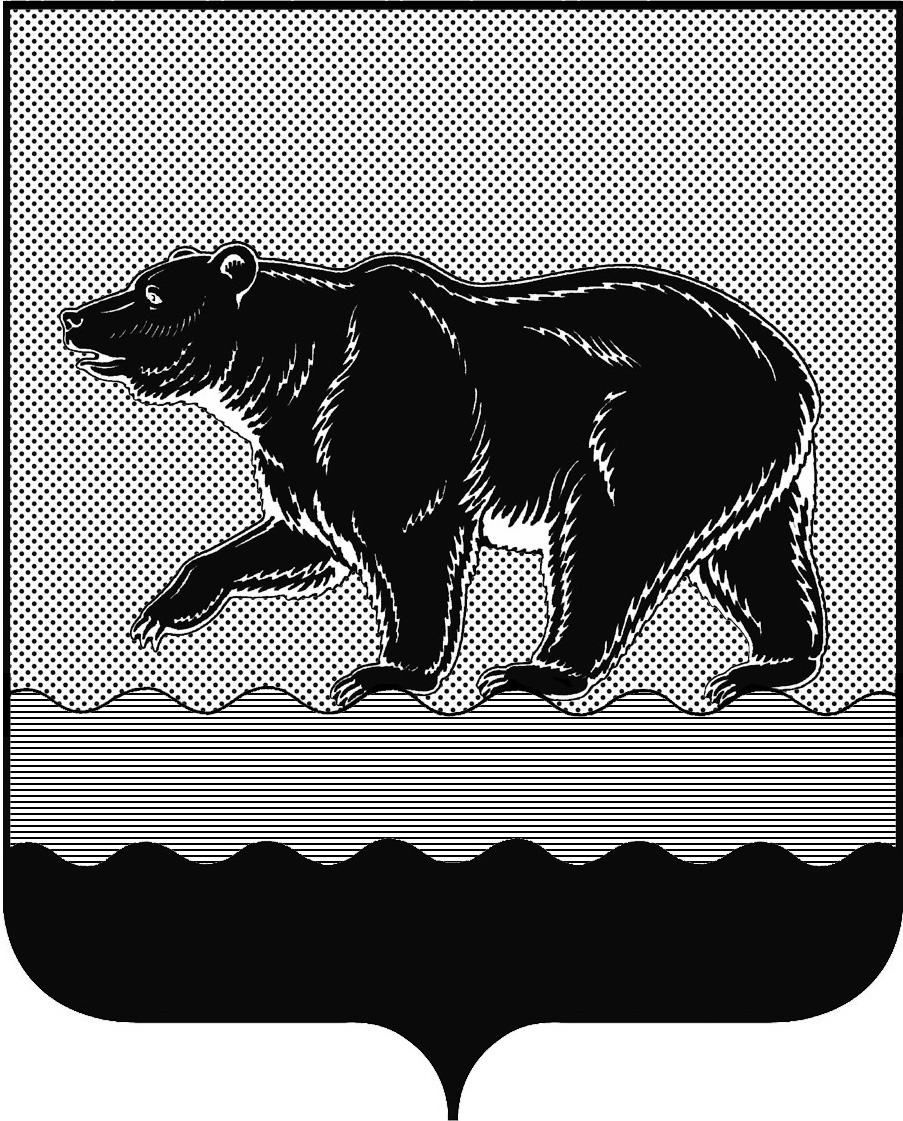 СЧЁТНАЯ ПАЛАТАГОРОДА НЕФТЕЮГАНСКА16 микрорайон, 23 дом, помещение 97, г. Нефтеюганск, 
Ханты-Мансийский автономный округ - Югра (Тюменская область), 628310  тел./факс (3463) 20-30-55, 20-30-63 E-mail: sp-ugansk@mail.ru www.admaugansk.ru Информация о работе за III квартал 2018 годаИнформация о работе за третий квартал 2018 года подготовлена в целях обеспечения доступа к информации о деятельности Счётной палаты города Нефтеюганска, на основании статьи 20 Положения о Счётной палате города Нефтеюганска, утвержденного решением Думы города Нефтеюганска от 27 сентября 2011 года № 115-V.В отчётном периоде Счётная палата, руководствуясь Бюджетным 
кодексом Российской Федерации, Федеральным законом Российской Федерации от 07.02.2011 № 6-ФЗ «Об общих принципах организации и деятельности контрольно-счетных органов субъектов Российской Федерации и муниципальных образований», Положением о Счётной палате, утверждённым решением Думы города Нефтеюганска от 27.09.2011 № 115-V осуществляла муниципальный финансовый контроль в форме контрольных и экспертно-аналитических мероприятий. 1. Контрольная деятельностьВ третьем квартале 2018 года проведено шесть контрольных мероприятия, в том числе три по поручению Нефтеюганской межрайонной прокуратуры, а именно:1.1. «Проверка законности, результативности (эффективности 
и экономности) использования бюджетных средств в рамках муниципальной программы «Обеспечение доступным и комфортным жильём жителей города Нефтеюганска»	Контрольное мероприятие проведено в департаменте муниципального имущества администрации города Нефтеюганска (далее по тексту – ДМИ), департаменте градостроительства и земельных отношений администрации города Нефтеюганска (далее по тексту – ДГиЗО), муниципальном казённом учреждении «Управление капитального строительства» (далее по тексту – МКУ «УКС»). Проверяемый период 2017 год.	По результатам контрольного мероприятия установлено: По департаменту муниципальной собственности администрации города Нефтеюганска1. На реализацию мероприятия 2.2 «Реализация полномочий в области строительства и жилищных отношений» подпрограммы II «Содействие развитию жилищного строительства на 2014-2020 годы» муниципальной целевой программы «Обеспечение доступным и комфортным жильём жителей города Нефтеюганска в 2014-2020 годах», утверждённой постановлением администрации города Нефтеюганска от 28.10.2013 
№ 1207-п (далее по тексту – Муниципальная программа) на 2017 год утверждено 60 246 522 рубля. Исполнение составило 56 972 074 рубля 
36 копеек.2. В нарушение части 1 статьи 34 Федерального закона от 05.04.2013 
№ 44-ФЗ «О контрактной системе в сфере закупок товаров, работ, услуг для обеспечения государственных и муниципальных нужд» (далее по тексту – 
Закон № 44-ФЗ) ДМИ заключены контракты с суммами обеспечения исполнения муниципальных контрактов, не соответствующими предусмотренным извещениями об осуществлении закупок, документациями о закупках. В ходе проведения контрольного мероприятия, ДМИ 30.05.2018 года заключены дополнительные соглашения к контрактам в части изменения размера обеспечения их исполнения. 3. Между Департаментом строительства Ханты-Мансийского автономного округа – Югры и муниципальным образованием город Нефтеюганск заключено соглашение от 21.02.2017 № 1 о предоставлении субсидий из бюджета автономного округа бюджетам муниципальных образований автономного округа для реализации полномочий в области строительства, градостроительной деятельности и жилищных отношений (далее по тексту – Соглашение). ДМИ не соблюдён пункт 2.4 Соглашения, а именно использование Субсидии осуществлялось не в соответствии с планом её использования, определённым приложением 1 к Соглашению, вместо запланированных к приобретению 15 жилых помещений, приобретено 14.4. В апреле 2017 года Отчёт о реализации Соглашения по состоянию на 01.04.2017 года направлен в ДГиЗО с нарушением установленных сроков.5. В 2017 году ДМИ проведена работа по восстановлению 
в учёте дебиторской задолженности по оплате взносов на долевое участие 
в многоквартирных домах (контракты 2014-2015 годов) на сумму 183 205 742 рубля 10 копеек.Дебиторская задолженность по приобретённым в 2017 году жилым помещениям составляла на 31.12.2017 года 44 496 273 рубля 15 копеек.По муниципальному казённому учреждению «Управление капитального строительства»Установлено необоснованное расходование бюджетных средств на общую сумму 1 188 579 рублей 20 копеек, обусловленное оплатой по муниципальным контрактам непредвиденных затрат при отсутствии документов, подтверждающих объёмы фактически выполненных работ.По результатам контрольного мероприятия в адрес директора МКУ «УКС» направлено представление для принятия мер по устранению выявленных нарушений и недостатков. По результатам рассмотрения представления учреждением разработан план мероприятий по устранению нарушений, с назначением ответственных лиц.   1.2. «Проверка законности, результативности (эффективности и экономности) использования средств бюджета города Нефтеюганска, предусмотренных на выполнение работ по сносу домов и строений»Контрольное мероприятие проведено в Нефтеюганском городском муниципальном казённом учреждении коммунального хозяйства «Служба единого заказчика» (далее по тексту – НГ МКУ КХ «СЕЗ», Учреждение, Заказчик). Проверяемый период 2017 год, январь-май 2018 года.Объём проверенных средств 14 416 817 рублей.По результатам контрольного мероприятия установлено:1. Применение завышенных расценок при расчёте начальной максимальной цены контрактов на снос непригодного жилья привело к увеличению планируемых бюджетных ассигнований на сумму 2 219 455 рублей. 2. В ходе анализа формирования начальной (максимальной) цены контракта (далее по тексту – НМЦК) по контракту на ликвидацию приспособленных для проживания строения установлено применение ряда завышенных расценок, отражённых в сборниках Федеральных единичных расценок на строительные работы 2001, а именно:- ФЕР46-06-001-4 «Разборка надземной части без сохранения годных материалов: деревянных зданий любой этажности»;-   ФЕР46-04-001-3  «Разборка: железобетонных фундаментов». В тоже время, существовала расценка ФЕР46-06-009-3 «Разборка зданий методом обрушения: деревянных жилых домов и прочих отапливаемых зданий», предусматривающая разборку зданий методом обрушения деревянных жилых домов и прочих отапливаемых зданий. В состав данной расценки входила полная комплексная разборка зданий, включая фундаменты, с применением строительных машин и механизмов.Также, в сметный расчёт включалась расценка ФЕР27-04-001-1 «Устройство подстилающих и выравнивающих слоёв оснований: из песка», 
в состав которой входят следующие работы: - планировка и прикатка земляного полотна с поливом водой;- россыпь и разравнивание материалов; - уплотнение россыпей с поливкой водой.При этом поливка водой в зимний период не могла осуществляться, так как вышеуказанная расценка содержится в сборнике № 27 «Автомобильные дороги» и предусмотрена на выполнение работ по сооружению автомобильных дорог, целесообразно применять расценку ФЕР01-01-033-3 «Засыпка траншей и котлованов с перемещением грунта до 5 м бульдозерами мощностью: 58кВТ (80 л.с.), группа грунтов 3».Учитывая принцип экономности использования бюджетных средств, Счётной палатой города Нефтеюганска произведён перерасчёт сметной документации, являющейся приложением к аукционной документации, с применением расценок ФЕР46-06-009-3, ФЕР01-01-033-3: НМЦК - 3 310 876,00, стоимость сметной документации после перерасчёта - 946 020 рублей, отклонение составило 2 364 856 рублей. Согласно актам выполненных работ, стоимость составила 
1 460 650 рублей 19 копеек. При пересчёте актов выполненных работ с применением расценок ФЕР46-06-009-3, ФЕР01-01-033-3  оплата составила бы 424 520 рублей.Таким образом, в нарушение статьи 34 БК РФ НГ МКУ КХ «СЕЗ» при исполнении бюджета не соблюдался принцип эффективности использования бюджетных средств – достижение заданных результатов с использованием наименьшего объёма средств (экономности), что привело к излишнему расходованию бюджетных средств на сумму 1 036 130 рублей 19 копеек.3. Муниципальным контрактом к ликвидации планировалось 23 приспособленных для проживания строения на сумму 3 294 321 рубль 62 копейки, фактически выполнены работы по ликвидации 13 строений на сумму 1 460 650 рублей 19 копеек (29.12.2017 года подписано соглашение о расторжении контракта).НГ МКУ КХ «СЕЗ» представлено пояснение, что сметная документация на ликвидацию 23 приспособленных для проживания строений поступила от ДЖКХ, при этом разрешительная документация (акт приёма-передачи под снос строения, приспособленного для проживания, акты об отключении строения от всех инженерных сетей и коммуникации) была доведена на 13 строений. 20.12.2017 года в адрес НГ МКУ КХ «СЕЗ» поступило письмо ДЖКХ о невозможности предоставления разрешительной документации на все 23 строения, в связи с тем, что 10-ти семьям, проживающим в данных строениях, субсидия выплачена во второй половине декабря 2017 года, что препятствовало их расселению, и указанные строения не освобождены для сноса. А также указание расторгнуть контракт по факту выполненных работ на ликвидацию 13 строений.Таким образом, у НГ МКУ КХ «СЕЗ» отсутствовало основание заключения контракта на ликвидацию 23 приспособленных для проживания строений.Учреждением  при фактическом проживании граждан в 10 строениях организована работа по заключению муниципального контракта на выполнение работ по их сносу, нарушен пункт 4 Порядка ликвидации и расселения, согласно которому НГ МКУ КХ «СЕЗ» организует снос строений с момента снятия с регистрационного учёта и освобождения гражданами строения, приспособленного для проживания.4. Муниципальной программой «Обеспечение доступным и комфортным жильём жителей города Нефтеюганска в 2014-2020 годах», утверждённой постановлением администрации города Нефтеюганска от 28.10.2013 № 1207-п запланирована ликвидация 14 строений, а фактически ликвидировано 13 строений, целевой показатель «Количество расселённых и ликвидированных строений, приспособленных для проживания» в 2017 году не достигнут. 5. В нарушение условий контракта заказчиком возвращена сумма обеспечения исполнения контракта в большем размере, чем предусмотрено контрактом.6. В нарушение пункта 8 статьи 30 Закона № 44-ФЗ Заказчиком установлены неверные сроки оплаты контракта, заключенного с субъектом малого предпринимательства.По результатам контрольного мероприятия в адрес директора НГ МКУ КХ «СЕЗ» направлено представление для принятия мер по устранению выявленных нарушений и недостатков. По результатам рассмотрения представления два должностных лица учреждения привлечены к дисциплинарной ответственности в виде выговора. В связи с тем, что в ходе контрольного мероприятия выявлено нарушение департаментом жилищно-коммунального хозяйства администрации города Нефтеюганска статьи 219.1 БК РФ, содержащее признаки административного правонарушения, а именно подведомственному учреждению не предусмотрены средства при утверждении бюджетной росписи и не доведены уведомления о бюджетных ассигнованиях и лимитах бюджетных обязательств на 2017 год, специалистом Счётной палаты возбуждено административное производство. К административной ответственности привлечён директор департамента жилищно-коммунального хозяйства администрации города Нефтеюганска в виде административного штрафа в размере 10 000 рублей.  1.3. «Соблюдение порядка составления и ведения бюджетной росписи главным распорядителем бюджетных средств и лимитов бюджетных обязательств»Контрольное мероприятие проведено в департаменте образования и молодёжной политики администрации города Нефтеюганска (далее по тексту – ДОиМП, Департамент).	Проверяемый период: 2017 год.	Объём проверенных средств: 9 518 023 734 рубля 02 копейки.	В ходе контрольного мероприятия установлено:1. В нарушение Порядка составления и ведения сводной бюджетной росписи бюджета города Нефтеюганска и бюджетных росписей главных распорядителей средств бюджета города Нефтеюганска (главных администраторов источников финансирования дефицита бюджета города Нефтеюганска) и лимитов бюджетных обязательств города Нефтеюганска, утверждённого приказом департамента финансов администрации города Нефтеюганска (далее по тексту – департамент финансов) от 21.12.2015 № 96 (далее по тексту – Приказ от 21.12.2015 № 96, Порядок департамента финансов):1) пунктов 22, 23, приложением 1 к Порядку составления и ведения бюджетной росписи, лимитов бюджетных обязательств департамента образования и молодёжной политики администрации города Нефтеюганска, утверждённого приказом ДОиМП от 30.12.2015 № 65-б (далее по тексту – Порядок ДОиМП),  утверждена форма бланка «Бюджетная роспись», не соответствующая установленной приложением 12 к Порядку департамента финансов;2) пункта 29, Департаментом 01.06.2017 года выписаны муниципальному казённому учреждению «Управление учёта и отчётности образовательных учреждений» справки об изменении показателей бюджетной росписи расходов, об изменении лимитов бюджетных обязательств на 2017 года и плановый период 2018 и 2019 годов, до момента получения от департамента финансов справок об изменении показателей сводной бюджетной росписи расходов, об изменении лимитов бюджетных обязательств на 2017 год и плановый период 2018 и 2019 годов (02.06.2017 года).2. Пункт 4.4 Порядка ДОиМП противоречит пункту 29 раздела VIII «Ведение бюджетной росписи и изменение лимитов бюджетных обязательств» Порядка департамента финансов, в части оснований для внесения главным распорядителем соответствующих изменений в показатели бюджетной росписи и лимитов бюджетных обязательств.3. В форме «Лимиты бюджетных обязательств» от 23.12.2016 года отсутствовали показатели по коду бюджетной классификации 
231 0709 2300199990 244 в сумме 30 000 рублей на 2017, 2018 и 2019 годы соответственно, при этом итоговые показатели по ДОиМП соответствовали бюджетной росписи, сводной бюджетной росписи.В адрес департамента образования и молодёжной политики администрации города Нефтеюганска  направлено представление для принятия мер по устранению выявленных нарушений и недостатков.  По результатам рассмотрения представления в отдельные акты ДОиМП внесены изменения, с сотрудниками отдела учёта и отчётности проведена работа по недопущению нарушений при ведении бюджетной росписи и изменении лимитов бюджетных обязательств.1.4. Проверка правомерности выделенияи использования денежных средств по договорам,заключенным в 1 полугодии 2018 года по пункту 4 части 1статьи 93 Федерального закона от 05.04.2013 № 44-ФЗ«О контрактной системе в сфере закупок товаров, работ, услугдля обеспечения государственных и муниципальных нужд»,по договорам возмездного оказания услугКонтрольное мероприятие проведено на основании требования Нефтеюганской межрайонной прокуратуры.Проверенный объём 18 305 195 рублей 12 копеек.Объекты контроля: администрация города Нефтеюганска (далее по тексту – Администрация), департамент жилищно-коммунального хозяйства администрации города Нефтеюганска (далее по тексту – ДЖКХ),  Нефтеюганское городское муниципальное казённое учреждение коммунального хозяйства «Служба единого заказчика» (далее по тексту – НГ МКУ КХ «СЕЗ»), муниципальное казённое учреждение «Единая дежурно-диспетчерская служба» (далее по тексту – МКУ «ЕДДС»).Проверяемый период деятельности: 1 полугодие 2018 года.	Всего проверено 321 муниципальный контракт, заключенных объектами контроля. 	По результатам контрольного мероприятия установлено: 	1. Часть закупок по заключенным контрактам объектами контроля была искусственно раздроблена на несколько контрактов, заключаемых на сумму, не превышающую ста тысяч рублей, в целях избежать конкурентных способов определения поставщика (подрядчика, исполнителя). Данный вывод сформирован на основе исследования параметра заключенных контрактов, такого как предмет контракта.	2. Неэффективные расходы администрации города Нефтеюганска по контракту от 29.12.2017 № 25, предметом которого являлись работы по сдаче отчётов, так как исполнитель по контракту формировал отчётность на основании исходных данных, предоставленных администрацией города Нефтеюганска. 	3. В нарушение требований, установленных пунктом 2 статьи 73 БК РФ, в реестре закупок, осуществлённых без заключения государственных и муниципальных контрактов, отсутствовали сведения о местонахождении поставщиков, подрядчиков и исполнителей услуг, цене закупки.Отчёт о результатах контрольного мероприятия направлен в адрес Нефтеюганской межрайонной прокуратуры.  1.5. Проверка правомерности выделения и расходования межбюджетных трансфертов администрацией с.п. СингапайКонтрольное мероприятие проведено на основании требования Нефтеюганской межрайонной прокуратуры.Объём проверенных средств: 15 000 000 рублей.Отчёт о результатах контрольного мероприятия направлен в адрес Нефтеюганской межрайонной прокуратуры.1.6. Проверка правомерности выделения и использования денежных средств на проведение строительных работ по объекту «Модернизация нежилого строения станции обезжелезивания,г. Нефтеюганск,  7 микрорайон, строение 57/7. Реестровый 
№ 522074»Контрольное мероприятие проведено на основании требования Нефтеюганской межрайонной прокуратуры.Объём проверенных средств: 13 822 156 рублей 94 копейки.Объекты контроля: департамент градостроительства и земельных отношений администрации города Нефтеюганска (далее по тексту – ДГиЗО), муниципальное казённое учреждение «Управление капитального строительства» (далее по тексту – МКУ «УКС», Учреждение).По результатам контрольного мероприятия установлено следующее.Средства на объект «Модернизация нежилого строения станции обезжелезивания, г. Нефтеюганск, 7 микрорайон, строение 57/7. Реестровый № 522074» (далее по тексту – Объект), предусматривающие софинансирование из округа, утверждены в соответствии с Адресной инвестиционной программой Ханты-Мансийского автономного округа – Югры.Между Департаментом экономического развития Ханты-Мансийского автономного округа - Югры и администрацией города Нефтеюганска заключены соглашения о предоставлении субсидий из бюджета автономного округа на софинансирование объектов капитального строительства муниципальной собственности, где, в том числе предусмотрены средства на Объект (далее по тексту – Соглашения).Бюджетным учреждением Ханты-Мансийского автономного округа - Югры «Управление государственной экспертизы проектной документации и ценообразования в строительстве» проведена государственная экспертиза,
о  чём   Заказчику  выдано   положительное  заключение   от  03.07.2012   года № 86-1-5-0253-12. Также получено положительное заключение о проверке достоверности определения сметной стоимости объектов капитального строительства, строительство которых финансируется с привлечением средств бюджета автономного округа, от 26.10.2012 № 86-1-6-0113-12. В процессе выполнения работ возникла необходимость в дополнительных работах. В связи, с чем произведены корректировки проекта и получены заключения о проверке достоверности определения сметной стоимости объектов капитального строительства, строительство которых финансируется с привлечением средств бюджета автономного округа, от 16.07.2014 № 86-1-6-0072-14, от 03.09.2015 № 86-4-6-0079-15.На основании указанных заключений директором Департамента строительства Ханты-Мансийского автономного округа - Югры в декабре 2015 года утверждена проектная документация на Объект в сумме 
204 810 050 рублей.Согласно представленным справкам о стоимости выполненных работ и затрат стоимость выполненных работ по состоянию на 31.12.2017 на Объекте в базисном уровне цен 2001 года составила 209 104 975 рублей и превысила сметную стоимость строительства на 4 294 925 рублей. 		На основании представленных платёжных поручений оплата выполненных работ, превышающих утверждённую сметную стоимость, в текущих ценах составила 13 822 156 рублей 94 копейки, в том числе 8 872 588  рублей 33 копейки – средства бюджета автономного округа.Финансирование Объекта сверх утверждённой в установленном порядке сметной стоимости строительства является нарушением Порядка формирования и реализации инвестиционной программы Ханты-Мансийского автономного округа - Югры, утверждённого постановлением Правительства автономного округа от 23.12.2010 № 373-п и имеет признаки нецелевого расходования бюджетных средств.Отчёт о результатах контрольного мероприятия направлен в адрес Нефтеюганской межрайонной прокуратуры.2. Экспертно-аналитическая деятельностьВ третьем квартале Счётной палатой проведены:- экспертизы проектов решения Думы города «О внесении изменений в решение Думы города Нефтеюганска от 27.12.2017 № 314-VI«О бюджете города Нефтеюганска на 2018 год и плановый период 2019 и 2020 годов»;- подготовлен оперативный отчёт о ходе исполнения бюджета города Нефтеюганска по итогам первого полугодия 2017 года;- экспертизы проектов изменений в муниципальные программы города Нефтеюганска;- экспертизы проектов муниципальных правовых актов в части, касающейся расходных обязательств муниципального образования;- экспертно-аналитическое мероприятие «Подготовка предложений по совершенствованию осуществления главными администраторами бюджетных средств внутреннего финансового контроля и внутреннего финансового аудита».2.1. Экспертиза проекта решения Думы города «О внесении изменений в решение Думы города Нефтеюганска от 27.12.2017 № 314-VI«О бюджете города Нефтеюганска на 2018 год и плановый период 2019 и 2020 годов»В отчётном периоде подготовлено 2 заключения на проекты решений Думы города «О внесении изменений в решение Думы города Нефтеюганска от 27.12.2017 № 314-VI «О бюджете города Нефтеюганска на 2018 год и плановый период 2019 и 2020 годов». Сформулировано 13 замечаний, даны 10 рекомендаций. Финансовым органом, администрацией города, главными распорядителями бюджетных средств рекомендации учтены. При проведении экспертизы выявлены следующие недостатки, а именно: - проекты решения Думы города вносились на рассмотрение в отсутствии муниципальных правовых актов местной администрации муниципального образования, утвердивших муниципальные программы;- наименование работ в предоставленных расчётах не соответствовало, отраженным в перечне объектов на 2018 год по договору пожертвования денежных средств юридическому лицу-резиденту РФ;- при составлении сметной документации применялись неверные индексы перехода из базисных цен в текущие цены, а также коэффициенты, используемые при ремонте и реконструкции объектов;- финансово-экономические обоснования планируемых расходов предоставлялось не в полном объёме.2.2. Оперативный отчёт о ходе исполнения бюджета города Нефтеюганска по итогам первого полугодия 2017 годаПо результатам экспертно-аналитического мероприятия замечания и рекомендации отсутствовали. При выборочной камеральной проверке справок об изменении кассового плана по расходам за 1 полугодие 2018 года замечаний и нарушений не установлено.2.3. Экспертиза проектов изменений в муниципальные программы города НефтеюганскаПодготовлено 20 заключений на проекты изменений в муниципальные программы города Нефтеюганска. Сформулировано 27 замечаний, по которым подготовлено  28 рекомендации, из них 17 рекомендаций были приняты к исполнению ответственными исполнителями муниципальных программ.При проведении экспертизы проектов изменений в муниципальные программы города Нефтеюганска выявлены следующие основные недостатки: - при планировании бюджетных средств на ремонтные работы в сводном сметном расчёте необоснованно применялся индекс перехода из базисных цен в текущие цены;- отсутствовала согласованность информации при внесении изменений в муниципальные программы;отсутствовали документы (сметы, расчёты), обосновывающие финансовые затраты на реализацию мероприятий муниципальной программы и иные.В результате проведения экспертизы Счётной палатой предотвращено неэффективных и незаконных расходов средств бюджета на сумму 9 905 508 рублей. 2.4. Экспертиза проектов муниципальных правовых актов в части, касающейся расходных обязательств муниципального образованияВ третьем квартале 2018 года проведено 6 экспертиз проектов муниципальных правовых актов, сформулировано 23 замечания, дано 22 предложения, из них 22 рекомендации приняты к исполнению ответственными исполнителями. Кроме того, рассмотрены проекты решений Думы города «О внесении изменений в решение Думы города Нефтеюганска от 29.10.2014 № 877-V «О налоге на имущество физических лиц» и «О земельном налоге», «О денежном содержании лица, замещающего муниципальную должность и лица, замещающего должность муниципальной службы в органах местного самоуправления города Нефтеюганска». В адрес департамента финансов администрации города Нефтеюганска направлены письма с соответствующими предложениями.   2.5.Экспертно-аналитическое мероприятие«Подготовка предложений по совершенствованию осуществления главными администраторами бюджетных средств внутреннего финансового контроля и внутреннего финансового аудита»Исследуемый период 2017 год.Объектом проверки являлся Комитет физической культуры и спорта администрации города Нефтеюганска (далее по тексту – Комитет).В ходе проведения экспертно-аналитического мероприятия установлены отдельные недостатки при осуществлении Комитетом внутреннего финансового контроля и внутреннего финансового аудита. По всем установленным 9 замечаниям в адрес объекта экспертно-аналитического мероприятия направлены рекомендации и предложения для улучшения качества проводимых мероприятий. 3. Информационная деятельностьИнформационная деятельность регламентирована статьёй 19 Федерального закона от 07.02.2011 № 6-ФЗ «Об общих принципах организации и деятельности контрольно-счётных органов субъектов Российской Федерации и муниципальных образований», Положением 
о Счётной палате, утверждённым решением Думы города Нефтеюганска от 27.09.2011 № 115-V. В отчётном периоде на официальном сайте органов местного самоуправления города Нефтеюганска размещено 34 материала. Председатель                                                                                       С.А. Гичкина 